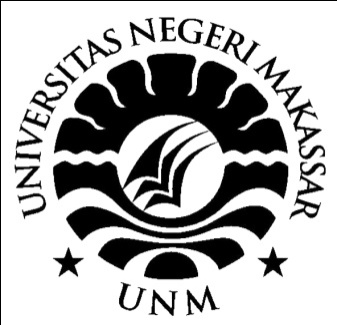 SKRIPSIPENGGUNAAN METODE DRILL UNTUKMENINGKATKANKEMANDIRIAN AKTIVITAS MAKAN MURID TUNAGRAHITA SEDANG KELAS DASAR III DI SLB YPKS BAJENG KABUPATEN GOWADiajukan Untuk Memenuhi Sebagai Persyaratan Guna MemperolahGelar Sarjana Pendidikan Pada Jurusan Pendidikan Luar BiasaSrata Satu Fakultas Ilmu PendidikanUniversitas Negeri MakassarOleh :NURVIKHA SYAM NIM. 1445042019PROGRAM STUDI PENDIDIKAN LUAR BIASAFAKULTAS ILMU PENDIDIKANUNIVERSITAS NEGERI MAKASSAR2018 